     РЕШЕНИЕ                                                 30 августа 2021г. № 310                                           а. ХакуринохабльО награждении Почетной грамотой Государственного Совета – Хасэ Республики Адыгея педагогических работников МО «Шовгеновский район»Рассмотрев представленные материалы управлением образования МО «Шовгеновский район» Совет народных депутатов МО «Шовгеновский район»РЕШИЛ:Просить Государственный Совет – Хасэ Республики Адыгеи наградить Почетной грамотой Государственного Совета – Хасэ Республики Адыгея, за высокий профессионализм и добросовестный труд, ответственную позицию в достижении поставленных целей и в связи с празднованием дня знаний педагогических работников МО «Шовгеновский район»:Чесебиеву Раису ИсмайловнуКуваеву Тамару АбдулаховнуБгуашева Батмирзу ТуркубиевичаТуову Марину КаплановнуВирскую Ирину ПетровнуУпчажокова Асфара МухамедовичаОжева Руслана МурадиновичаШушпанову Ирину ВячеславовнуБелую Наталью Анатольевну.Председатель Совета народных депутатовМО «Шовгеновский район»						     А.Д. МеретуковРЕСПУБЛИКА АДЫГЕЯСовет народных депутатовМуниципального образования«Шовгеновский  район»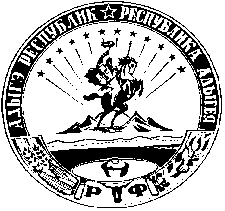 АДЫГЭ РЕСПУБЛИКМуниципальнэ образованиеу«Шэуджэн район» янароднэ депутатхэм я Совет